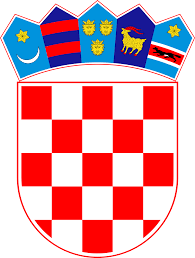 RANG LISTA VREDNOVANJA KANDIDATA PREMA BROJU BODOVA NAKON PROCJENE ODNOSNO  TESTIRANJA- RADNO MJESTO, UČITELJ MATEMATIKE,  ODREĐENO, NEPUNO RADNO VRIJEME 20 SATI TJEDNO, ZAMJENA                     Predsjednica  Povjerenstva:  Svjetlana KomićREPUBLIKA HRVATSKA                                                                                                      OSNOVNA ŠKOLA SPLIT 3 Ulica Brune Bušića 6, 21000 Split                                                                                                    KLASA: 112-02/23-01/9                                                                                                                                        URBROJ: 2181-1-265-23-11                                                                                                           Split, 14.11.2023.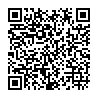 REDNIBROJIME I PREZIME KANDIDATABROJ BODOVAM.B.28